ОБРАЗОВАТЕЛЬНЫЕ МАРШРУТЫдля реализации образовательных программ с применением электронного обучения и дистанционных образовательных технологийдля обучающихся 5В классаУчебный предмет: МАТЕМАТИКА Учитель Чайкина Екатерина Александровна эл. почта chaikina.katerina@gmail.comУчебный предмет    русский язык	 5ВУчитель: Рожнова Валерия АлександровнаНа 08.11.2021г. - ПОНЕДЕЛЬНИКНа 9.11.2021 г.  ВТОРНИКНа 10.11.2021 г.  - СРЕДАНа 11.11.2021 г.  - На 12.11.2021 г.  - ПЯТНИЦАУчебный предмет: Литература Учитель: Рожнова Валерия АлександровнаНа 08.11.2021г. - ПОНЕДЕЛЬНИКНа 11.11.2021 г.  ЧЕТВЕРГУчебный предмет  Родной русский   Учебный предмет  Английский    5 класcУчитель Пономарева Анастасия Андреевна Whats app 89054488835  Электронная почта stusha15@mail.ruУчебный предмет    английский язык 5а, 5вУчитель: Терехова Александра Евгеньевна: sashanegula@gmail.comУчебный предмет:   ГеографияУчитель  Ревякина Татьяна Олеговна: электронная почта  Liza092006@yandex.ruУчебный предмет изобразительное искусствоУчитель Белогрудова Елена Славиковна: электронная почта belogrudova65@yandex.ruУчебный предмет: ИСТОРИЯ ДРЕВНЕГО МИРА Учитель Мартынова Юлия Сергеевна эл. почта uliacm79@mail.ruУчебный предмет: ОДНКНР Учитель Мартынова Юлия Сергеевна эл. почта uliacm79@mail.ruУчебный предмет: музыкаУчитель: Воробьева Ирина Владимировна: электронная почта- irisha.vorobeva.68@mail.ruУчебный предмет: немецкий язык.Учитель: Сердюкова С.Л. ( Эл. почта: Svetlana_svet1966@mail.ru )Учебный предмет технология ( девочки)  5   в  классУчитель  Хилько Лидия Павловна: электронная почта- hilkolidia@yandex.ruУчебный предмет технология(мальчики)-5ВУчитель Лещенко Андрей Эдуардович: электронная почта- andrey.leshchenko.1960@gmail.comУчебный предмет: Физическая культура  Учитель  Сергеев Максим Валерьевич: sergeev363@yandex.ruУчебный предмет  Французский язык 5В классУчитель Братишко Илья Павлович +79097735218  Электронная почта mr.htc99@mail.ruУчебный предмет: БиологияУчитель: Грядских Диана Анатольевна      электронная почта: d.gryadskikh@mail.ru  телефон: 8-996-418-91-39 (Whatsapp)№Наименование темыФорма изученияСроки изученияФорма контроляСроки контроляСпособ обратной связи1УравнениеСамостоятельное изучение параграфа 10. Решение простых задач по теме стр 71-72, № 267 и 269. Домашнее задание: №268 и 2708.11 – 12.11Письменное решение задач и запись темы, теории по теме. Отправлять работы по почте или WhatsApp8.11 – 12.11Электронная почта учителя, телефонная связь, WhatsApp.2УравнениеРешение простых задач по теме стр 72-73, № 271 (1-6) и 273. Домашнее задание: №272 и 2748.11 – 12.11Письменное решение задач и запись темы, теории по теме. Отправлять работы по почте или WhatsApp8.11 – 12.11Электронная почта учителя, телефонная связь, WhatsApp.3Угол. Обозначение углов.Самостоятельное изучение параграфа 11. Решение простых задач по теме стр 75, № 281, 282 и 283. Домашнее задание: №284 и 285, 2868.11 – 12.11Письменное решение задач и запись темы, теории по теме. Отправлять работы по почте или WhatsApp8.11 – 12.11Электронная почта учителя, телефонная связь, WhatsApp.4Угол. Обозначение углов.Решение простых задач по теме стр 76, № 287 и 288, 294. Домашнее задание: №289 и 2918.11 – 12.11Письменное решение задач и запись темы, теории по теме. Отправлять работы по почте или WhatsApp8.11 – 12.11Электронная почта учителя, телефонная связь, WhatsApp.5Виды углов. Измерение углов.Самостоятельное изучение параграфа 12. Решение простых задач по теме стр 81, № 296 и 297. Домашнее задание: №300, 302 и 3048.11 – 12.11Письменное решение задач и запись темы, теории по теме. Отправлять работы по почте или WhatsApp8.11 – 12.11Электронная почта учителя, телефонная связь, WhatsApp. № п/пНаименование темы Форма изученияСроки изученияФормы контроляСроки контроляСпособ обратной связи1Тире между подлежащим и сказуемымРЭШ, урок 20, учебник п. 34, устно упр 169, письм – 170, д/з упр1729.11.21Телефонная связь, приложение what’s app № п/пНаименование темы Форма изученияСроки изученияФормы контроляСроки контроляСпособ обратной связи2Нераспространёные и распространённые предложенияРЭШ, урок 21, учебник п 35, упр 175, 177, д/з упр 17610.11.21Телефонная связь, приложение what’s app  № п/пНаименование темы Форма изученияСроки изученияФормы контроляСроки контроляСпособ обратной связи1ДополнениеРЭШ, урок 22, учебник, п 36.37, выучить правило на стр 883, упр 180, д/з упр18211.11.21Телефонная связь, приложение what’s app  № п/пНаименование темы Форма изученияСроки изученияФормы контроляСроки контроляСпособ обратной связи1ОпределениеРЭШ, урок 23, учебник, п.№*, упр186, Д/з18711.11.21Телефонная связь, приложение what’s app  № п/пНаименование темы Форма изученияСроки изученияФормы контроляСроки контроляСпособ обратной связиОбстоятельство РЭШ, Урок24, упр 191, д/з упр 19212.11.202113.11.2021Телефонная связь, приложение what’s app № п/пНаименование темыФормы изученияСроки изученияФормы контроляСроки контроляСпособ обратной связи1.Рифма, ритм, строфаУчебник, стр114-117, 9.119.11Телефонная связь, приложение what’s app№ п/пНаименование темыФормы изученияСроки изученияФормы контроляСроки контроляСпособ обратной связи1.Русская литературная сказкаУчебник стр 119 -148, прочитать сказку10.1110.11Телефонная связь, приложение what’s app№ Наименование темы Форма изученияСроки изученияФорма контроляСроки контроляСпособ обратной связиА. Погорельский «Черная курица…»Ответить на вопросы стр148-14911.11.21Телефонная связь, приложение what’s app№ п\пНаименование темыФорма изученияСроки изученияФормы контроляСроки контроляСпособ обратной связи1.Типичные Орфоэпические ошибки в речиПосмотреть презентацию, подобрать примеры основных ошибокТелефонная связь, приложение what’s app№ п\пНаименование темыФорма изученияСроки изученияФормы контроляСроки контроляСпособ обратной связи1.Анализ теста. Выполнение лексико-грамматического материалаЗакрепление изученного материала Discord08.11.21Платформа  DiscordЭлектронная почта10.11.21.Электронная почта Stusha15@mail.ru
WhatsАpp890544888352.Модуль 3. Дома. Введение НЛЕЗакрепление изученного материала Discord10.11.21Платформа Discord
Электронная почта12.11.21Электронная почта Stusha15@mail.ru
WhatsАpp890544888353.Дома. Описание дома, квартиры. Чтение Закрепление изученного материала Discord 12.11.21Платформа Discord
Электронная почта16.11.21Электронная почта Stusha15@mail.ru
WhatsАpp89054488835№ п/пНаименование темы Форма изученияСроки изученияФормы контроляСроки контроляСпособ обратной связи1ДомаУчебник с.46-47 №1,2,408.11.2021Уч. с. 47 №808.11.2021Эл. почта 2ДомаУчебник с.48-49№1,3,4,510.11.2021РТ с. 30 №4 (составить как минимум 5 предложений)10.11.2021Эл. почта3ДомаУчебник с.50№1,212.11.2021Уч. с. 50 №5 (письменно)12.11.2021Эл. почта№Наименование темыФорма изученияСроки изученияФормы контроляСроки контроляСпособ обратной связи      1.По следам путешественников каменного векаП.7Самостоятельное изучение параграфа, работа с текстом, работа с электронными ресурсами   https://www.youtube.com/watch?v=6pVy3BKcPxIhttps://www.youtube.com/watch?v=7AxgzhZS7cwhttps://www.youtube.com/watch?v=J0prcoCD1XU+  презентация на урок по теме1занятие   Выполнение  теории и заданий     10.11.12ноябряТелефонная связь, электронная почта,Whatsapp№ п/пНаименование темы Форма изученияСроки      изучения (ноябрь)Формы контроляСроки    контроляСпособ обратной связи1«Древние образы в народных игрушках».Работа с электронными ресурсами(справочные текстовые и видеоматериалы, презентации, аудиоконференция по Whatsapp)Текущий контроль-выполнение практической творческой работы12-18Телефонная связь, электронная почта,Whatsapp№Наименование темыФорма изученияСроки изученияФорма контроляСроки контроляСпособ обратной связи1Древнее двуречье.Самостоятельное изучение параграфа 138.11 – 12.11Изучение параграфа 13, в тетрадь записать тема урока, выписать значение слов: Междуречье, шумеры, клинопись,  глиняная табличка, «отец школы», «сыновья школы» 8.11 – 12.11Электронная почта учителя,  телефонная связь.2Вавилонский царь Хаммурапи и его законы. Самостоятельное изучение параграфа 148.11 – 12.11Изучение параграфа 14, в тетрадь записать тема урока, выписать значение слов: закон, ростовщик, раб-должник. Ответить письменно с.73 раздел «Проверьте себя» вопросы № 1,2,3, ответы присылаем на почту учителя uliacm79@mail.ru 8.11 – 12.11Электронная почта учителя,  телефонная связь.№Наименование темыФорма изученияСроки изученияФорма контроляСроки контроляСпособ обратной связи1Жизнь ратными подвигами полна Самостоятельное чтение С. 26 - 30 8.11 – 12.11Прочитать С. 26 - 308.11 – 12.11Электронная почта  учителя, телефонная связь№п/пНаименование темыФорма изученияСроки изученияФорма контроляСроки контроляСпособ обратной связи1Вторая жизнь песниСамостоятельное изучение параграфа по учебнику «Музыка» авторы: Г.П. Сергеева Е.Д.Критская стр. 28-29записи в тетрадиДомашнее задание: записать в тетради ответы на вопросы: 1. Что такое интерпретация в музыке?2. Что такое обработка в музыке?3. Что такое трактовка в музыке? 4. Что такое кадриль? 08.11.2021Проверка выполнения задания15.11..2021Телефонная связь, электронная почта, Whatsapp(89624263210)№ п/пНаименование темыФормы изученияСроки изученияФормы контроляСроки контроляСпособ обратной связи1.Животные. Глагол haben.Самостоятельное выполнение лексико-грамматических упражнений. С. 25; с. 27, №6а.11.11.21Тренировочные упражнения.С. 25; с. 27, №6а.11.11.21Электронная почта№Наименование темыФорма изученияСроки изученияФормы контроляСроки контроляСпособ обратной связи1Блюда из круп, бобовых и макаронных изделий§ 35,с.180-185Самостоятельное изучение параграфа, учебник технология на сайте школы в разделе «Ученикам»,записи в тетради09.11.21Проверка выполнения заданий  16.11.21Телефонная связь, электронная почта,Whatsapp(89197306004)№ п/пНаименование темы Форма изученияСроки изученияФормы контроляСроки контроляСпособ обратной связиВиды и свойства конструкционных материалов. Рабочее место и инструменты для обработки конструкционных материалов.Параграф 9-10, с 41-48. Самостоятельное изучение параграфа, работа с текстом электронного учебника на сайте школы в разделе «Ученикам»занятие  (09 ноября)Прочитать параграфы, ответить на вопросы , с.53До 16 ноябряТелефонная связь, электронная почта,Whatsapp(89187579880)№ п/пНаименование темыФорма изученияСроки изученияФормы контроляСроки контроляСпособ обратной связи1.ГимнастикаВыполнение силового комплекса зарядке по видео ролику.https://youtu.be/9y1k0K_zvcA8-12 ноября2021г.Выролнение физкультминутки(по желанию)Самоконтроль.12 ноября2021г.Телефонная связь, электронная почтаWhatsapp№ п\пНаименование темыФорма изученияСроки изученияФормы контроляСроки контроляСпособ обратной связи1.День рождения Сюзанны. Диалогическая речь по теме.  Ознакомление с НЛЕ по теме. Женский род и множественное число существительныхПлатформа сферум, Discord11.11.2021Платформа  Discord, СферусЭлектронная почта12.11.2021Mr.htc99@mail.ru +79097735218№Наименование темыФорма изученияСроки изученияФормы контроляСроки контроляСпособ обратной связи1.Строение клетки. Ткани. Химический состав клетки. Дистанционная 12.11.2021Самостоятельное изучение параграфа № 5 и № 6 учебника. 2. Письменно ответить на вопросы после параграфаДо 18 ноября 2021 годаТелефонная связь, электронная почта,Whatsapp (преимущественно)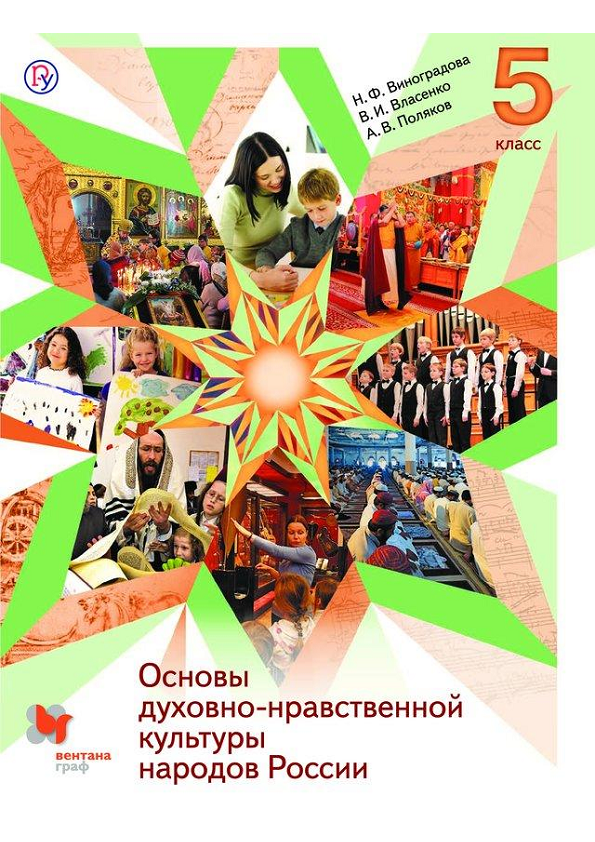 